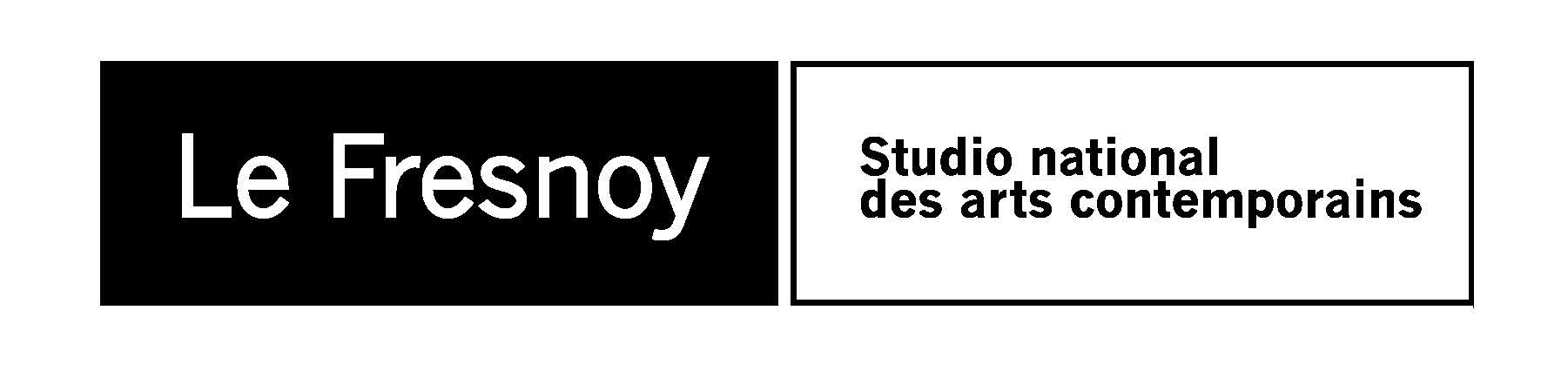 COMMUNIQUE DE PRESSEProgramme cinéma du 14 au 20 novembre 2012REALITYDe Matteo Garrone2012 / France, Italie / 1h55 / vostf / num.Avec : Aniello Arena, Loredana Simioli, Nando PaoneAu coeur de Naples, Luciano est un chef de famille hâbleur et joyeusement exubérant qui exerce ses talents de bonimenteur et de comique devant les clients de sa poissonnerie et sa nombreuse tribu. Un jour, poussé par ses enfants, il participe sans trop y croire au casting de la plus célèbre émission de télé-réalité italienne. Dès cet instant, sa vie entière bascule : plus rien ne compte désormais - ni sa famille, ni ses amis, ni son travail...Ven. 16 nov. 20:30Sam. 17 nov. 15:15 / 18:00 / 20:30Dim. 18 nov. 15:15 / 18:30DANS LA MAISONDe François Ozon2012 / France / 1h45 / num.Avec : Fabrice Luchini, Ernst Umhauer, Kristin Scott ThomasUn garçon de 16 ans s’immisce dans la maison d’un élève de sa classe, et en fait le récit dans ses rédactions à son professeur de français. Ce dernier, face à cet élève doué et différent, reprend goût à l’enseignement, mais cette intrusion va déclencher une série d’événements incontrôlables.Ven. 16 nov. 20:45Sam. 17 nov. 15:00 / 19:00 / 21:00Dim. 18 nov. 17:00 / 19:00LE PETIT GRUFFALODe Mamoru Hosoda2012 / Japon / 0h43 / num. / à partir de 3 ansDécouvrez en avant programme trois courts métrages d’animation sur les aventures du PetitGruffalo. Sam. 17 nov. 17:00Dim. 18 nov. 15:00CE CHER MOIS D’AOUTDe Miguel Gomes2009 / Portugal / 2h30Avec : Sonia Bandeira, Fabio Oliveira, Joaquim CarvalhoAu cœur du Portugal montagnard, le mois d’août décuple la population et ses activités. Les gens rentrent au pays, tirent des feux d’artifice, contrôlent les incendies, font du karaoké, se jettent du pont, chassent le sanglier, boivent de la bière, font des enfants.Ce film sera présenté par Miguel Gomes, professeur invité au Fresnoy - Studio national.Lun. 19 nov. 19:00Le Fresnoy – Studio national des arts contemporains22 rue du Fresnoy - 59200 Tourcoingwww.lefresnoy.net / 03 20 28 38 00